Temat tygodnia: Łąka wiosną.Poniedziałek – 18.05.2020Zadanie IObejrzyj ilustracje. 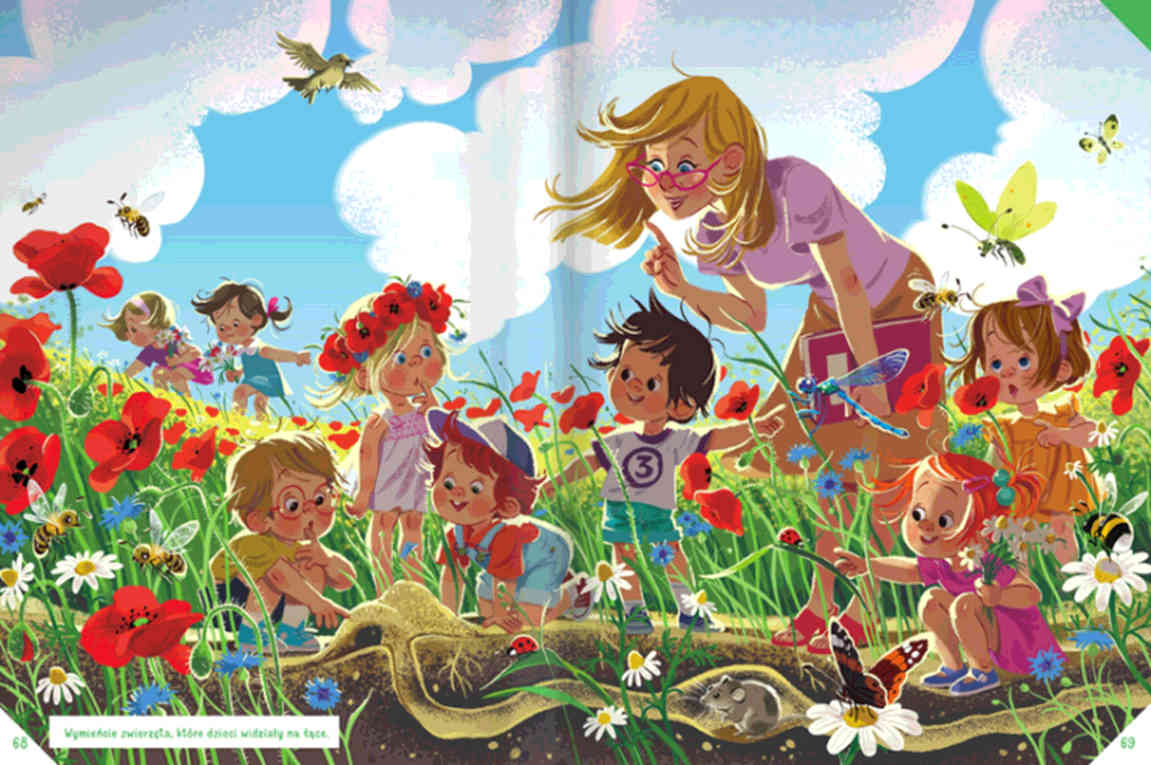 Wysłuchaj opowiadania czytanego przez rodzica A. Widzowskiej „Łąka” 	Był piękny majowy dzień i przedszkolaki wybrały się na spacer. Chłopcy bardzo chcieli iść na boisko, żeby popatrzeć, jak trenują piłkarze, ale pani powiedziała, że na łące dzieje się o wiele więcej ciekawych rzeczy.– Przecież łąka to tylko trawa, nic więcej tam nie ma – zmartwił się Tomek.                                                  – Na pewno są ptaki. Dziadek mi o nich opowiadał – odezwał się Olek. – Może nawet będzie jakieś gniazdko.– A w gniazdku jajeczka – dodała Ada.                                                                                                           – Postaramy się policzyć na palcach wszystkich mieszkańców łąki. Dobrze? – zaproponowała pani.Dzieci chętnie się zgodziły i zaczęła się wspaniała zabawa.– Konik polny! – zauważyła Kasia.– Ale wysoko skacze!– A ja widzę biedronki – Małgosia położyła jedną z nich na rączce, a dzieci podeszły bliżej.– Jaki kolor ma biedronka? – spytała pani.– Czerwony.– I ma czarne kropeczki.– A ja widziałem kopter! – krzyknął mały Jaś.– Co to jest kopter? – zdziwił się Olek.– Może chodzi o helikopter? – zapytała z uśmiechem pani. – Chyba wiem, co widziałeś. To                             z pewnością była ważka. Ważki mają dużą głowę, podłużny tułów i skrzydełka podobne do śmigła.– O! Lecą następne! – zawołał Piotruś.– Proszę pani, a tu są dziury!Wszyscy podeszli bliżej, żeby je zobaczyć. W ziemi znajdowały się głębokie tunele.– Ciekawe, kto w nich mieszka. Jak myślicie?– Pająk – powiedziała Zosia.– A ja myślę, że smok.Pani wyjaśniła przedszkolakom, że w takich norkach mieszkają myszki nornice i poprosiła dzieci, żeby nie wkładały tam patyków ani nie wrzucały kamieni.– To jest domek myszki, więc nie wolno zakłócać jej spokoju – powiedziała.Dzieci zauważyły też kilka kopców kreta, większych niż babki z piasku. Cała łąka tętniła życiem, aż zabrakło paluszków do liczenia pszczółek, trzmieli, kosmatych bąków, skowronków i motyli.Dzieci zrozumiały, że w maju cała przyroda rozkwita, a na łąkach rosną stokrotki, chabry, maki i wiele innych pachnących kwiatków.Rozmowa kierowana na podstawie opowiadania i ilustracji:Rodzic zadaje pytania:− Dokąd dzieci wybrały się na spacer?− Wymień zwierzęta, które dzieci widziały na łące?− Jakie zwierzątka kopią kopce na łące?− Gdzie mieszkają myszy polne?Zapytaj rodzica jak nazywają się kwiaty widoczne na łące. Nazwij ich kolory. Spróbuj zapamiętać ich nazwy Zadanie IIZamień się w tańczące po łące motylki. https://www.youtube.com/watch?v=NFvfoCdPQWUZadanie IIIPokoloruj motyla według wzoru.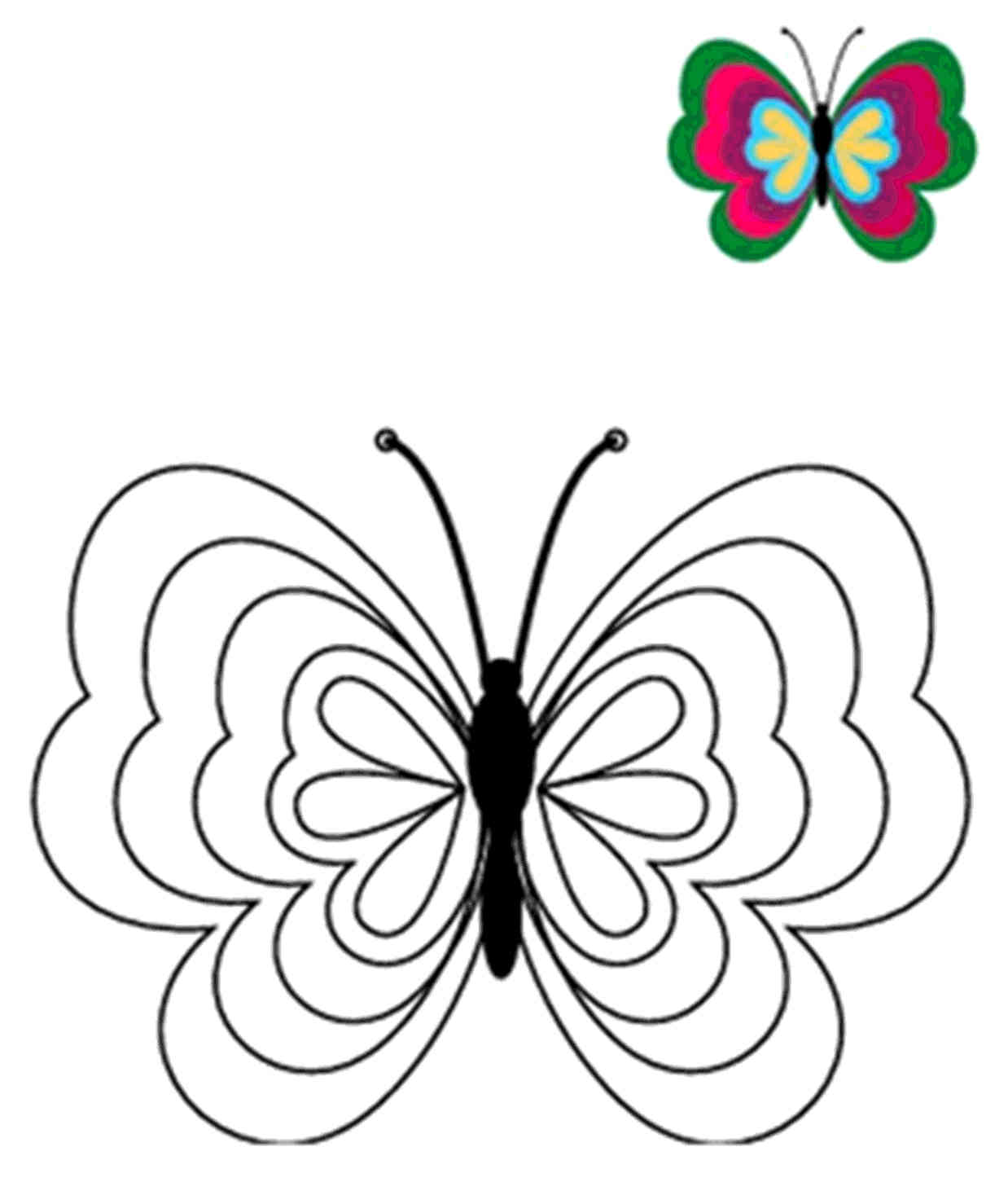 Wtorek  – 19.05.2020Zadanie IPosłuchaj piosenki „Bal  na  łące” https://www.youtube.com/watch?v=VL-IW-Xy0Jo. Możecie zatańczyć w parach tworząc kółeczka.Kiedy świeci słoneczko
to na łące nad rzeczką
świerszcze stroją skrzypeczki
do wiosennej poleczki.Dylu,dylu już grają
grube bąki śpiewają,
myszki tańczą poleczkę
sapią przy tym troszeczkę.A trzy małe biedronki nie chcą tańczyć tej polki
i czekają na walca, aby tańczyć na palcach.Zadanie IIZabawa muzyczno-ruchowa PORUSZAMY SIĘ JAK…Wylosuj spośród poniższych kart, zwierzątko, którego ruchy będziesz naśladować.Rodzic wygrywa na dowolnym instrumencie lub wyklaskuje dowolny rytm, podczas którego dziecko naśladuje poruszanie się danego mieszkańca łąki.żaba- skacz jak żabaślimak- czołgaj się jak ślimakmotyl – biegaj i machaj rękami,konik polny – skacz obunóż,bocian – unoś zgięte w kolanach nogi wysoko do góry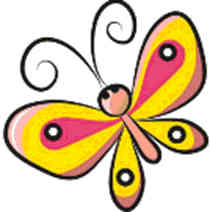 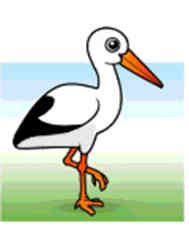 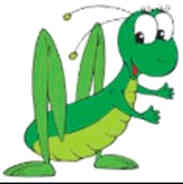 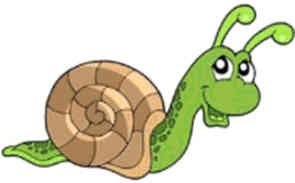 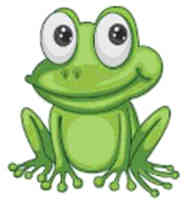 Na koniec spróbuj, samodzielnie lub z pomocą rodzica, podzielić nazwy mieszkańców łąki na sylaby z jednoczesnym klaskaniem: ko-nik pol-ny, bo-cian, mo-tyl, ża-ba, śli-mak.Zadanie IIIZabawa paluszkowa „Zwierzęta na łące”. https://www.youtube.com/watch?v=MQReD1Ld1a0Środa– 20.05.2020Zadanie IPosłuchaj wiersza czytanego przez rodzica E. Stadtmuller „Zielone żabki”.Zielone żabki   nad zielonym stawem urządziły sobiezieloną zabawę.W zielone się listkiślicznie wystroiłyi w zielonej trawiewalczyka tańczyły.A kiedy pod wieczór były już zmęczone, to z pasikonikiemzagrały w …zielone.Rozmowa na temat wiersza:- Co urządziły sobie żabki nad zielonym stawem?- W co wystroiły się żabki?- Co robiły, gdy były zmęczone?Zadanie II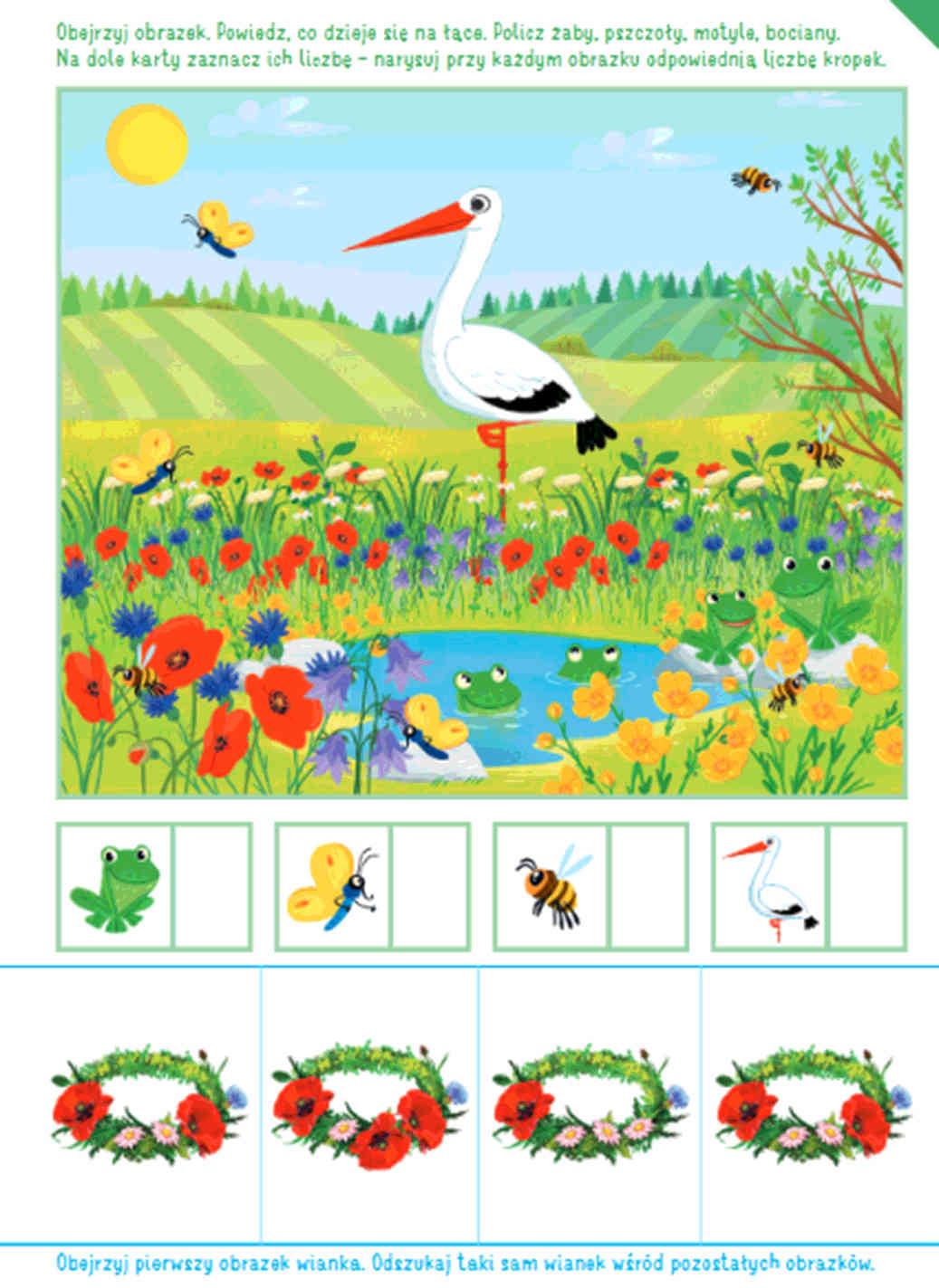 Zadanie IIIZabawa muzyczno-ruchowa „Na łące”https://www.youtube.com/watch?v=3OJHt-oEyTkZadanie IVJaki ptak jest ułożony z klocków? Spróbuj wskazać i nazwać figury geometryczne,                     z których powstał ptak. Pokoloruj go.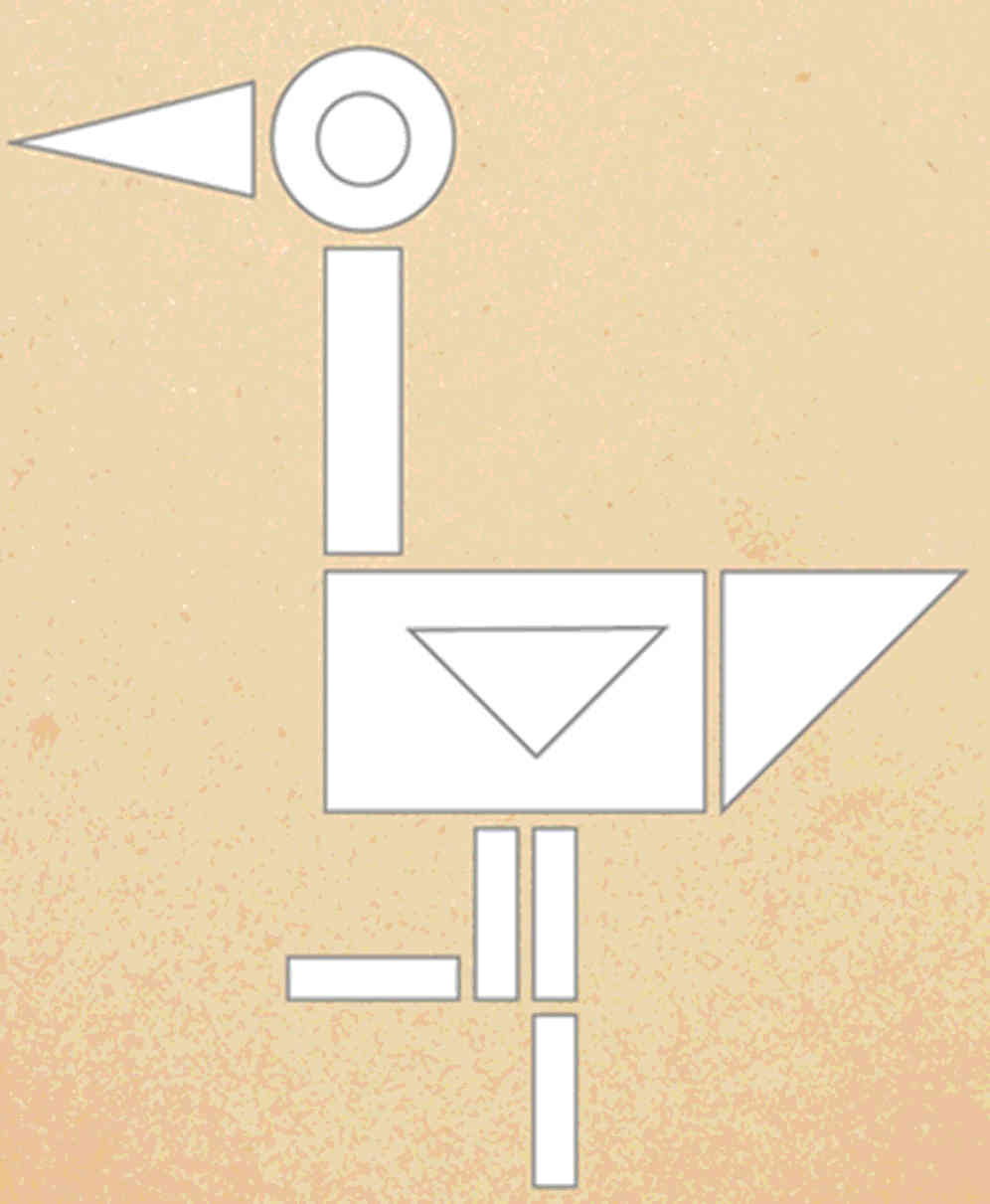 Czwartek – 21.05.2020Zadanie IPosłuchaj zagadki czytanej przez rodzica, a dowiesz się, jaką dziś wykonasz pracę plastyczną Ten dobrze nam znany robaczek ma bardzo szykowny kubraczek,
kubraczek wytworny, czerwony, czarnymi kropkami zdobiony.Zadanie IIDo wykonania pracy plastycznej potrzebne Ci będą: kredki w kolorze zielonym, kartka papieru, czerwona i czarna farba, patyczki higieniczne oraz taśma klejąca (do przyklejenia kartki do stołu). Pokaz wykonania w linku poniżej:https://www.facebook.com/163763616822/posts/10158488240511823/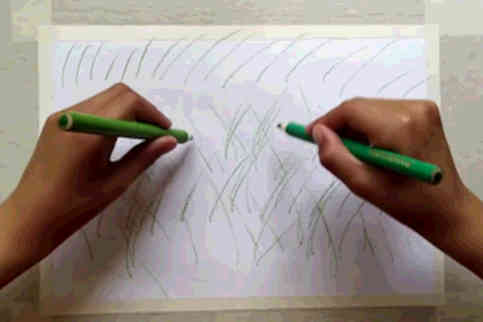 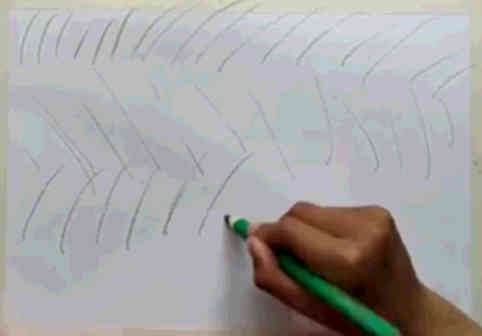 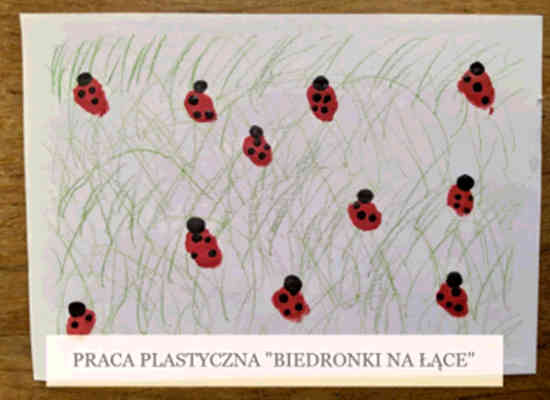 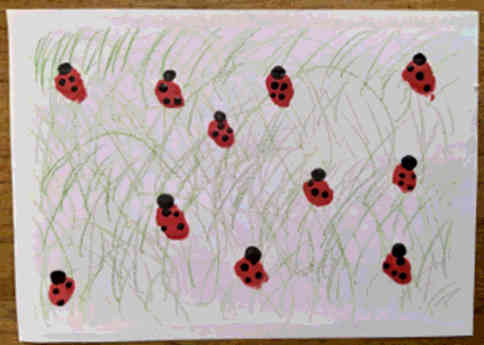 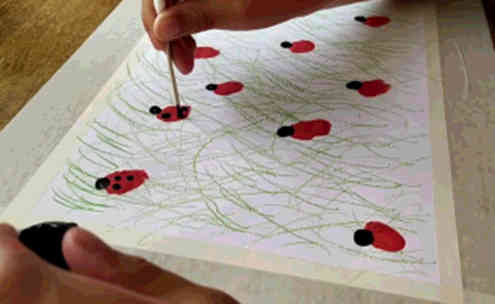 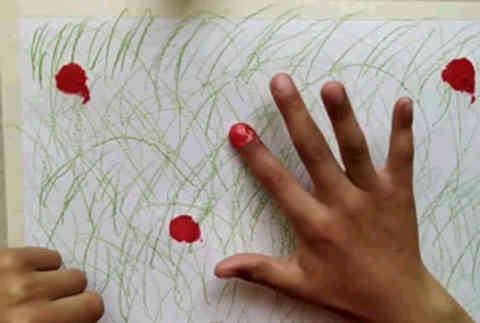 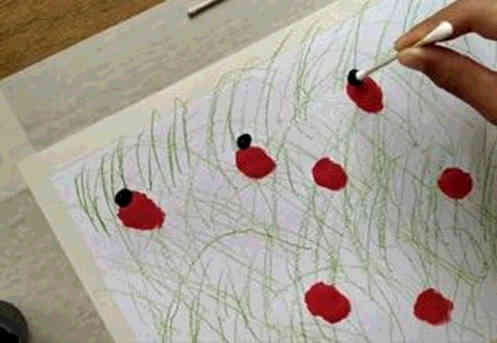 Zadanie IIIMożesz spróbować także narysować biedronkę kredkami  Biedronka- rysowane wierszyki https://www.youtube.com/watch?v=bTypDkh-nEc Piątek – 22.05.2020Zadanie I Ćwiczenia logopedyczne usprawniające narządy mowy (można dać dziecku lusterko). Rodzic demonstruje:"Bocian i żaba"- dziecko naśladuje dziób bociana, ściągając wargi mocno do przodu, otwiera je i zamyka, a następnie rozciąga szeroko wargi jak żaba, która jest zadowolona, że schowała się przed bocianem„Biedronka ma dużo kropek”- dziecko rysuje czubkiem języka kropki na podniebieniu, przy szeroko otwartych ustach, unosząc język do góry„Kret”- tak jak kret wychodzi ze swego podziemnego domku, tak dziecko unosi język do góry, w stronę nosa, a potem znów chowa za górnymi zębami„Pszczoła”- dziecko naśladuje bzyczenie pszczoły: bzzz, bzzz, bzz„Motyl”-  jak motyl porusza skrzydłami, tak dziecko porusza naprzemiennie językiem od jednego do drugiego kącika ust„Konik polny”- tak jak konik polny skacze w górę i w dół, tak dziecko otwiera szeroko usta i językiem skacze za górne zęby i za dolne zęby. W tym ćwiczeniu język nie wychodzi przed zęby.Zadanie II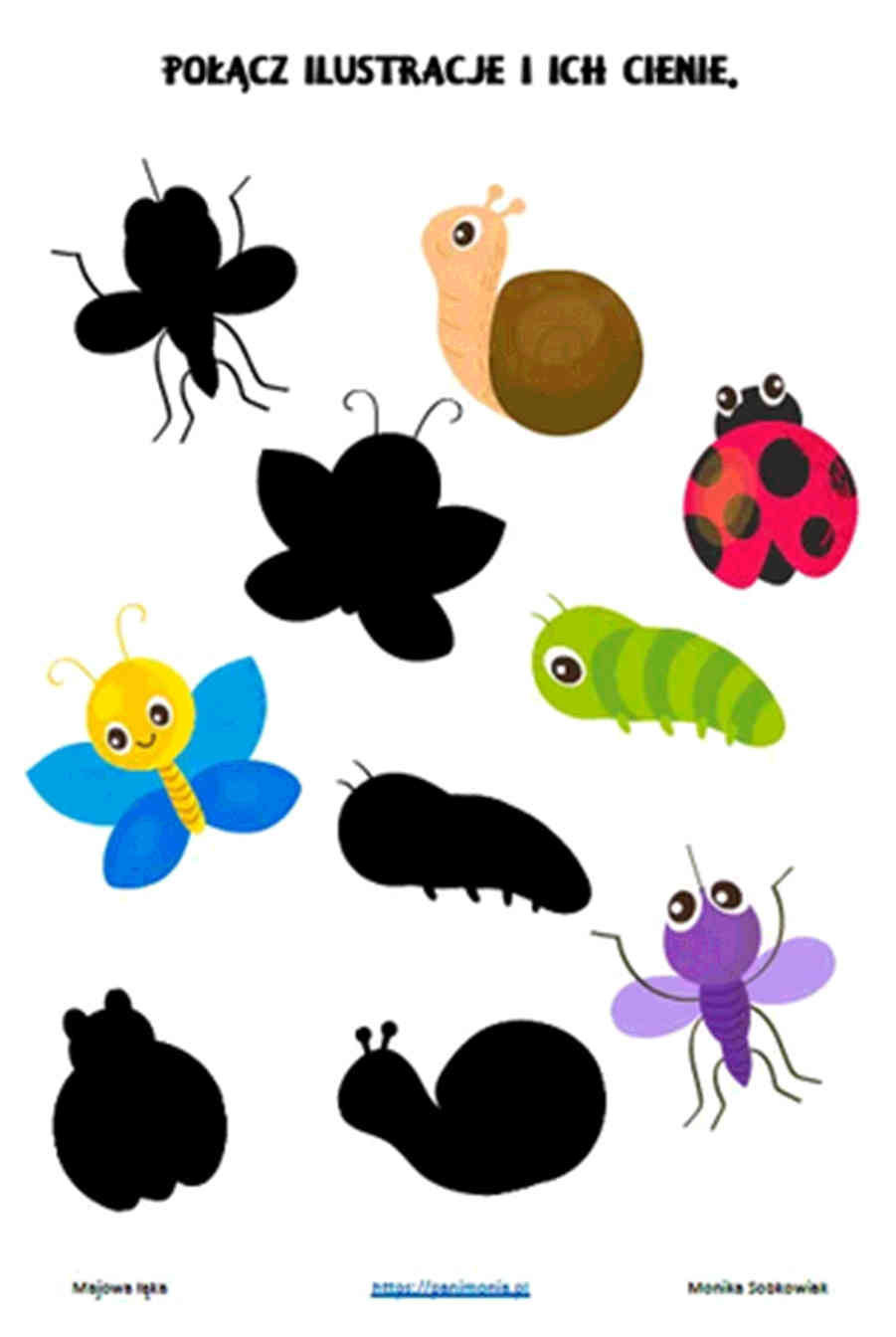 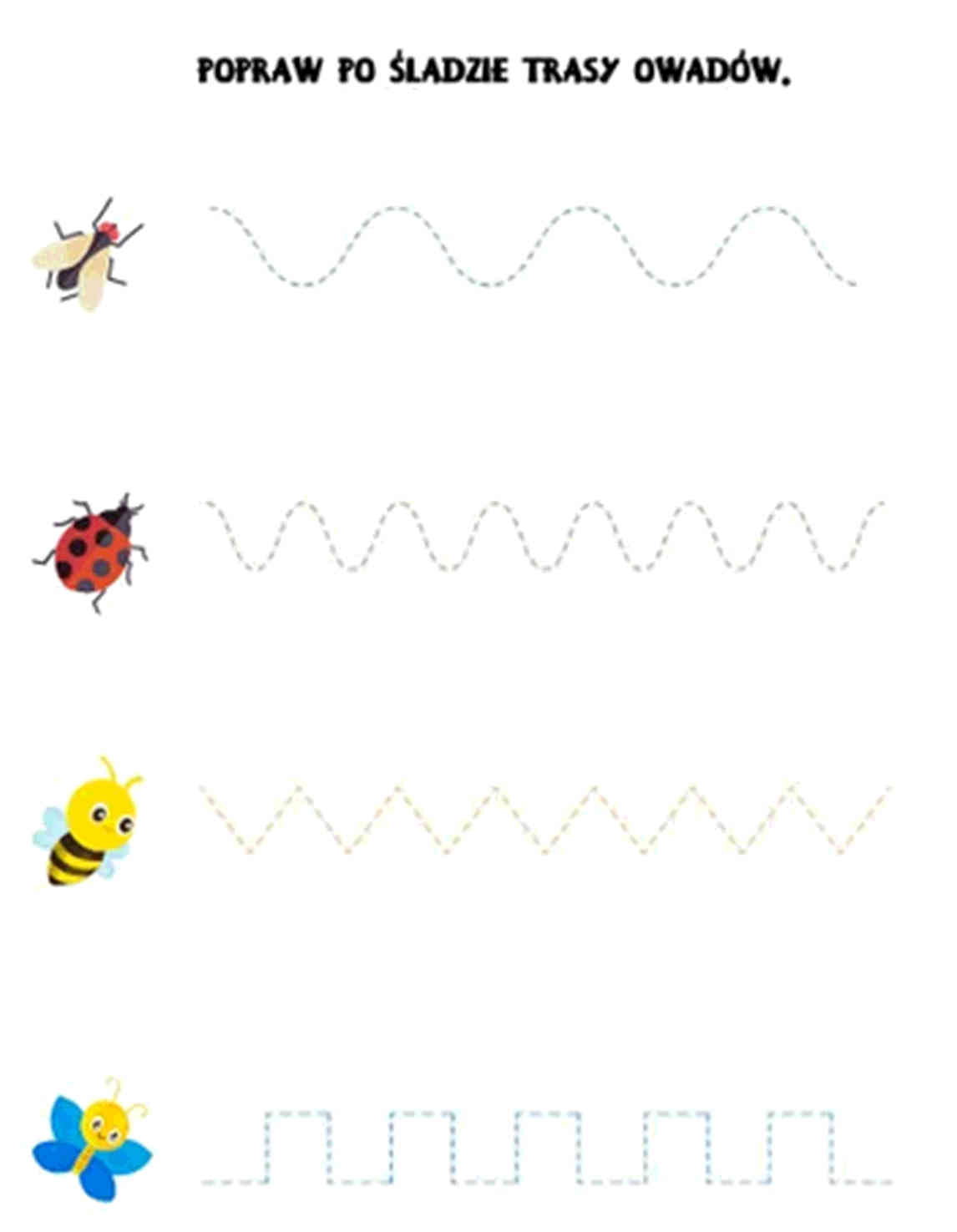 Zadanie IIICzy to prawda, czy to fałsz?  Gdy odgadniesz, sygnał dasz.− Konik polny w wodzie gra.− Żaba dwie głowy ma.− Biedroneczki są w kropeczki.− Motyle mają ciepłe czapeczki.− Stokrotka jest czerwona.− Ważka jest większa niż wrona…